ΕΛΛΗΝΙΚΗ ΔΗΜΟΚΡΑΤΙΑ                                                  Καλλιθέα,    16.01.2019ΝΟΜΟΣ ΑΘΗΝΩΝΔΗΜΟΣ ΚΑΛΛΙΘΕΑΣ			            	     Αρ. Πρωτ.	3361					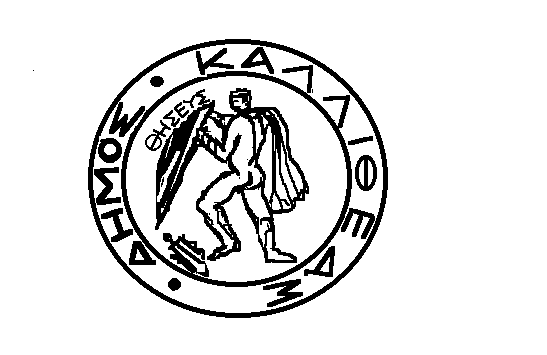 ΔΙΕΥΘΥΝΣΗ  :ΔΙΟΙΚΗΤΙΚΗ 						  ΠΡΟΣΤΜΗΜΑ         :ΑΔΕΙΩΝ ΚΑΤΑΣΤΗΜΑΤΩΝ & Ρ.Ε.Δ.	                 Τον κ. Πρόεδρο του 	       Ταχ.Δ/νση       :Ματζαγριωτάκη 76, Τ.Κ.17676		Δημοτικού ΣυμβουλίουΑΡΜΟΔΙΟΣ 	:Α. ΚΟΥΡΟΥΝΙΩΤΗ				Τηλεφ.	            :213 20.70.368 								Email	:aspasia.kourounioti@kallithea.grΘΕΜΑ	:Έγκριση χορήγησης αδείας διενέργειας                           ψυχαγωγικών τεχνικών παιγνίων (ενός                            ειδικά διασκευασμένου τραπεζιού χαρτοπαιξίας)                           εντός καταστήματος καφενείου.     Παρακαλούμε κατά την προσεχή συνεδρίαση του Δημοτικού Συμβουλίου όπως περιλάβετε και το θέμα που αφορά στην έγκριση χορήγησης άδειας διενέργειας ψυχαγωγικών τεχνικών παιγνίων (ενός ειδικά διασκευασμένου τραπεζιού χαρτοπαιξίας), εντός καταστήματος καφενείου επί της οδού Σοφοκλέους 160, ιδιοκτησίας της κ. Margantini Nelly.     Το ανωτέρω κατάστημα λειτουργεί βάσει της υπ’αρ. 1091939/02-01-2019 (αρ. πρωτ. 475/2019) γνωστοποίησης λειτουργίας επιχείρησης μαζικής εστίασης μερικής επεξεργασίας (καφενείου). Η κ. Margantini Nelly κατέθεσε στην Υπηρεσία μας την με αρ. πρωτ. 1385/9-1-2019 αίτηση, συνοδευόμενη από τα προβλεπόμενα νόμιμα δικαιολογητικά, με την οποία ζητά να της χορηγηθεί άδεια διενέργειας ψυχαγωγικών τεχνικών παιγνίων (ενός ειδικά διασκευασμένου τραπεζιού χαρτοπαιξίας) εντός του καταστήματος καφενείου ιδιοκτησίας της.      Κατόπιν των ανωτέρω, παρακαλούμε το Δημοτικό Συμβούλιο να αποφασίσει σύμφωνα με τις διατάξεις της με αρ. 112578/1435/Τ και ΕΦ (ΦΕΚ Β 1103/97) Κ.Υ.Α.Εσωτερική Διανομή						Ο ΑΝΤΙΔΗΜΑΡΧΟΣ- Τμήμα Αδειοδοτήσεων                                                                                       ΕΥΑΓΓΕΛΟΣ ΜΠΑΡΜΠΑΚΟΣ